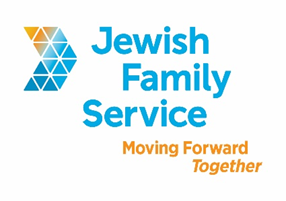 Position Title: Refugee Services Program Assistant Organization: Jewish Family Service of San Diego Position Type: Full-time (37.5 hours per week), non-exemptStandardized Benefits: Benefits for this position include a 401(k) plan, medical, dental and vision coverage, flexible spending accounts, life insurance and generous holiday benefits.Position Overview Manage front desk operations and provide administrative and practical support for the Refugee Resettlement and Immigration Department with a high degree of accuracy and professionalism. Primary duties include (but are not limited to):Assist refugee and immigrant clients in accessing services within the department Work closely with donors and other community stakeholders to increase access to resources and streamline servicesAssist and coordinate department volunteersData entry, including use of specialized database softwareMaintain filing and archiving systemsBasic accounting tasks, including maintaining petty cash and processing fee-for-service transactions and depositsPosition Requirements Some college, Bachelor degree desirableTwo years related experienceStrong computer skills including ability to learn and use specialty database software, proficiency in Word, Excel and Outlook, familiarity with web-based applications including Google Docs, Group and CalendarExcellent written, telephone and oral communication skills Ability to work effectively in a high-stress situationAbility to work with people from, and within the context of, a variety of cultures in a respectful, culturally-sensitive mannerAbility to work both independently and as part of a teamCompletion of all  tasks with a high degree of accuracy and in a manner to meet deadline and compliance requirementsFluency in a second language including Arabic, Farsi, Burmese, or Karen is helpfulAdditional Information The ideal candidate is a self-starter and takes the initiative to learn, as there is the potential for professional growth within the department. Contact InformationTo be considered, please submit your cover letter (including salary requirement) and resume to resume4321@jfssd.org. Please, principals only. Please, no follow-up phone calls or emails.About Jewish Family Service of San Diego
Jewish Family Service of San Diego is a client-centered, impact-driven organization working to build a stronger, more resilient community.  For nearly 100 years, Jewish Family Service has been a trusted resource for the entire community, offering an array of services that are always life-changing, and often life-saving.  At Jewish Family Service, we believe our employees are the backbone of our Agency.  We strive to ensure that each employee is treated with dignity and respect.  Our goal is your success.  Come work at JFS and be our partner in Moving Forward Together.  To learn more about JFS, please visit jfssd.org. 